فعالية من هو بطلي ؟ألأهداف: 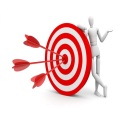 اطلاق الخيال الى العنان حول القدرات الخارقة في شبيبة اجيال.التعرف على اشخاص خارقون في الواقع.ألفئة المستهدَفة: 15-18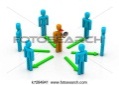 ألمدة الزمنية: ساعة 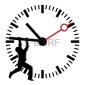 المواد اللازمة: ملحق 1 بعدد الأفراد, الوان للجميع, طباعة ملحق 2.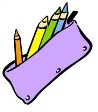 سير الفعالية: 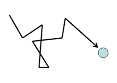 المرحلة الاولى: يجلس المرشد مع افراد المجموعة في الدائرة ويقوم كل فرد بمشاركة المجموعة بالجواب على السؤال:سيطرت غيمة زرقاء على سماء بلادنا, خرجوا مخلوقات غريبة لكل شبيبة وشابات اجيال وقالوا لهم : لديكم فرصة واحدة وأخيرة كي تتمنوا قوة خارقة مهما كانت خارقة سوف نحققها لكم. ماذا سوف تكون هذه القوة الخارقة التي ستختارونها؟ ولماذا؟ومن ثم يقوم المرشد بوضع طبعة لاصقة بيضاء مكتوب عليها اسم بطل خارق على جبين احد افراد المجموعة وعليه ان يقوم بسؤال حتى 9 اسئلة على المجموعة وبعد ذلك يتبدلون. امثلة: باتمان, سبايدرمان, ميسي, موانا, فروزين, ووندرومان.المرحلة الثانية:يقوم المرشد بتوزيع الملحق 1 على جميع افراد المجموعة وعليهم ان يملؤها. من ثم يقوم المرشد بجمع جميع الافراد وكل فرد يشارك المجموعة بمثله الاعلى الذي يختاره والصفات الايجابية التي تميزه والصفات السلبية التي لا يرغب أن يكتسبها ( على الأغلب لن يقوموا بكتابة صفات سلبية ولكن ان حصل وكتبوا يجب التطرق للسبب وراء عدم تقليد هذه الصفات السلبية), على كل فرد ان يقوم بتزيين وإكمال تفاصيل الشخصية حتى ولو لم يكن يشبه الشخصية مثال: اذا كانت الشخصية امرأة فيمكن رسم شعر للشخصية, عيون, ملابس وهكذا...المرحلة الثالثة:يقوم المرشد بعرض صور لأشخاص خارقين في العالم الحقيقي اللذين عادة افراد المجموعة في هذا الجيل لا يعرفونهم. على كل فرد او زوج افراد ان يختاروا احد الشخصيات ومن ثم اختراع قصة خارقة لهؤلاء الشخصيات وان يقوموا بتخمين قصصهم الخارقة. من ثم على المرشد ان يقوم بقص القصة الحقيقة التابعة للشخصية المختارة.نقاش:من هو البطل بعيونكم؟كيف يمكنكم ان تكونوا ابطال برأيكم؟مالالا : وُلِدَت مالالا يوسف زاي في الثّاني عشر من تمّوز عام 1997 في مينغورا من باكستان. بدأَت بالدّفاع عن حقّ الفتيات بالتّعليم منذ أن كانت طفلةً الأمر الذي دفع بحركة طالبان إلى تهديدها بالقتل مراتٍ عديدةٍ. في التّاسع من تشرين الأوّل عام 2012 أطلقَ مسلّحٌ النّار على مالالا يوسف عندما كانت في طريق عودتها إلى المنزل من المدرسة. نجَت من الحادثة واستمرّت في مهمّتها بالتّأكيد على أهميّة ودور التّعليم. تمّ ترشيحها عام 2013 لنيل جائزة نوبل للسّلام ورُشّحت مُجدّداً عام 2014 وفازت بها، لتُصبحَ بذلك أصغر شخصٍ بالعالم يفوزُ بجائزة نوبل للسلام.مايكل جوردان: ترك جوردان الجامعة بعد سنته الأولى لينضم إلى الاتحاد الوطني للاعبي كرة السلة NBA، بعد التحاقه بفريق Chicago Bulls ساعد الفريق ليصل للنهائيات، حاز جوردان على جائزة “مبتدئ العام ” من الـ NBA نظراً لجهوده المبذولة سابقاً، ومع ثلاثة جوائز MVP أصبح جوردان اللاعب الأكثر تكريماً في الـ NBA.جيفارا: ولد إرنستو “تشي” غيفارا دي لا سيرنا الزعيم الثوري الكوبي في روساريو، الأرجنتين، عام 1928، ودرس الطب قبل التجوال في جميع أنحاء أمريكا الجنوبية بما يراعي ويتوافق والظروف التي حفزت معتقداته الماركسية. كان جيفارا كاتبًا أيضًا، فقد اعتاد كتابة يومياته وأبرز ما نُشر له هو كتيب حمل عنوان “مذكرات شاب على دراجة نارية”.مارتن لوثر كينج: كان مارتن لوثر كينج متأثرًا بما يجري حوله من أبشع مظاهر التفرقة العنصرية، ووقوفه عاجزًا عن تفسير لماذا ينبذه أقرانه البيض، ولماذا كانت الأمهات تمنعن أبناءهن عن اللعب معه، قفز مارتن من نافذة منزل العائلة في محاولةٍ للانتحار. ولد في 15 يناير عام 1929، تم اغتياله في 4 أبريل 1968، كان زعيمًا أمريكيًّا من أصول إفريقية، وناشط سياسي إنساني، من المطالبين بإنهاء التمييز العنصري ضد السّود في عام 1964 م حصل على جائزة نوبل للسلام، وكان أصغر من يحوز عليها.ابراهام لينكولن: هو أول من ألغى نظام العبودية في الولايات المتحدة الأمريكية، فقد عزز الحكومة الوطنية وحدّث الاقتصاد، وأنقذ الاتحاد وقاد البلاد في أحلك الظروف وأصعبها إلى بر الأمان.توماس أديسون: أُصيب توماس خلال طفولته بالتهابات الأذن على نحوٍ متكرر، وعانى بعض الصعوبة في حاسة السمع في كلا الأذنين، مما أدى في نهاية المطاف إلى إصابته بالصمم الكلي تقريبًا. وماس إديسون هو مخترع ورجل أعمال أمريكي، أحدث ثورةً كبيرةً في أمريكا والعالم بابتكاراته المتنوعة. وهو أول شخصٍ يخترع الفونوغراف والمصباح الضوئي المتوهج.محمد علي كلاي: محمد علي رياضي وملاكم أمريكي، يعتبره الكثيرون أعظم ملاكم على مر التاريخ. تمتع علي بكاريزما مؤثرة جعلته يحظى باهتمام الجماهير وحبهم، وقد حقق خلال مسيرته العديد من الإنجازات المهمة، كما يشتهر أيضاً بنشاطاته الخيرية.مادلين ستيوارت :- كانت مادلين تعاني منذ الصغر من أنها مصابة بمتلازمة دوان، ولكن هذا الأمراض النادر لم يمنعها من المواصلة من أجل تحقيق حلمه، وهو أن تصبح عارضة أزياء كبيرة، فقامت مادلين في أول الأمر بتقليل وزنها، بالإضافة إلى الاهتمام بمظهرها، فقامت بالتقديم إلى الكثير من دور الأزياء المعروفة، ولكن لم يقبلها أي من دور الأزياء، ولكن مادين في تلك الفترة لم تستسلم قط. كان رفض دور الأزياء لمادلين بمثابة التحدي لنفسها، وجعلها أكثر إصرارًا في أن تصبح عارضة أزياء، وحاولت مرات عديدة وفشلت، وأخذت تحاول أكثر إلى أن استطاعت أن توقع مع إحدى الشركات الخاصة بالملابس الرياضية النسائية بأمريكا، واستطاعت أن تشترك في أسبوع الموضة الذي يتم أقامته في نيويورك، لم يهدم أحلام وطموحات مادلين أي شئ بل أصبحت أكثر قوة حتى وصلت إلى النجاح.أوبرا: ولدت أوبرا في الـ 29 من يناير 1954، وعاشت طفولة فقيرة، والدها كان حلاقاً بالإضافة إلى عمله ببعض الأعمال التجارية الصغيرة، ووالدتها كانت تعمل في خدمة البيوت، فعاشت أوبرا عند جدتها في حي فقير بعد انفصال والديها إلى أن بلغت السادسة من عمرها. احتلت أوبرا المرتبة التاسعة في أول 20 شخصية من النساء الأكثر نفوذا على صعيد وسائل الإعلام والسلطة الاقتصادية، كما احتلت المركز الثاني حسب تصنيف مجلة فوربس لعام 2005 في قائمة أكثر الشخصيات تأثيرا في العالم الذي ضم 100 شخصية، وصعدت أوبرا لتحل محل الممثل والمخرج ميل جيبسون من حيث الثروة، فقد بلغ دخلها السنوي 225 مليون دولار.بيتهوفن: وُلد الموسيقار العبقري لودفيغ فان بيتهوفن في مدينة بون بمقاطعة كولونيا بتاريخ 16 كانون الأول/ ديسمبر 1770. كانت والدته، ماريا ماجدالينا فان بيتهوفن، سيدة نحيلة وأنيقة، أما والده، يوهان فان بيتهوفن، فكان مغنيًا اشتُهر بإدمانه على الكحول أكثر من اشتهاره بقدراته الغنائية. كان جد بيتهوفن الموسيقار الأكثر شهرة ونجاحًا في بون، فشكل مصدر إلهامٍ كبير له. بدأ الأب تعليم ابنه الموسيقى بعنفٍ وصرامة أثرّا عليه تأثيرًا كبيرًا دام لبقية حياته؛ فقد كان بوسع الجيران سماع صوت بكاء بيتهوفن أثناء عزفه على البيانو، نظرًا لأن والده كان يضربه عند أي تردد أو خطأ في العزف. كانت حياته الشخصية بائسة، فقد عاش وحيدًا، وأصيب بالصمم في أواخر أيامه، ولكنه تمكن رغم ذلك من تأليف أهم أعماله الموسيقية في تلك الفترة، بما في ذلك السيمفونية التاسعة.ملحق 1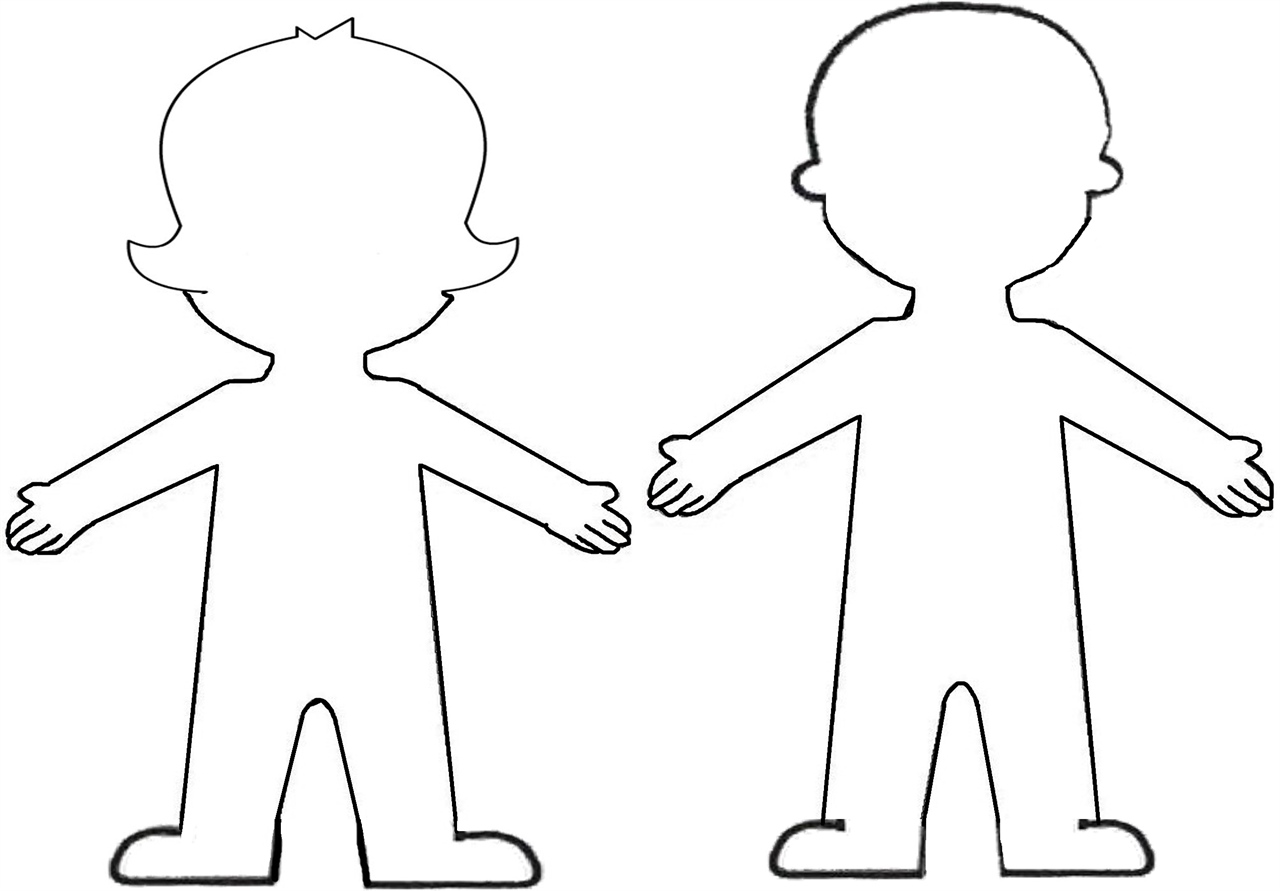 ملحق 2: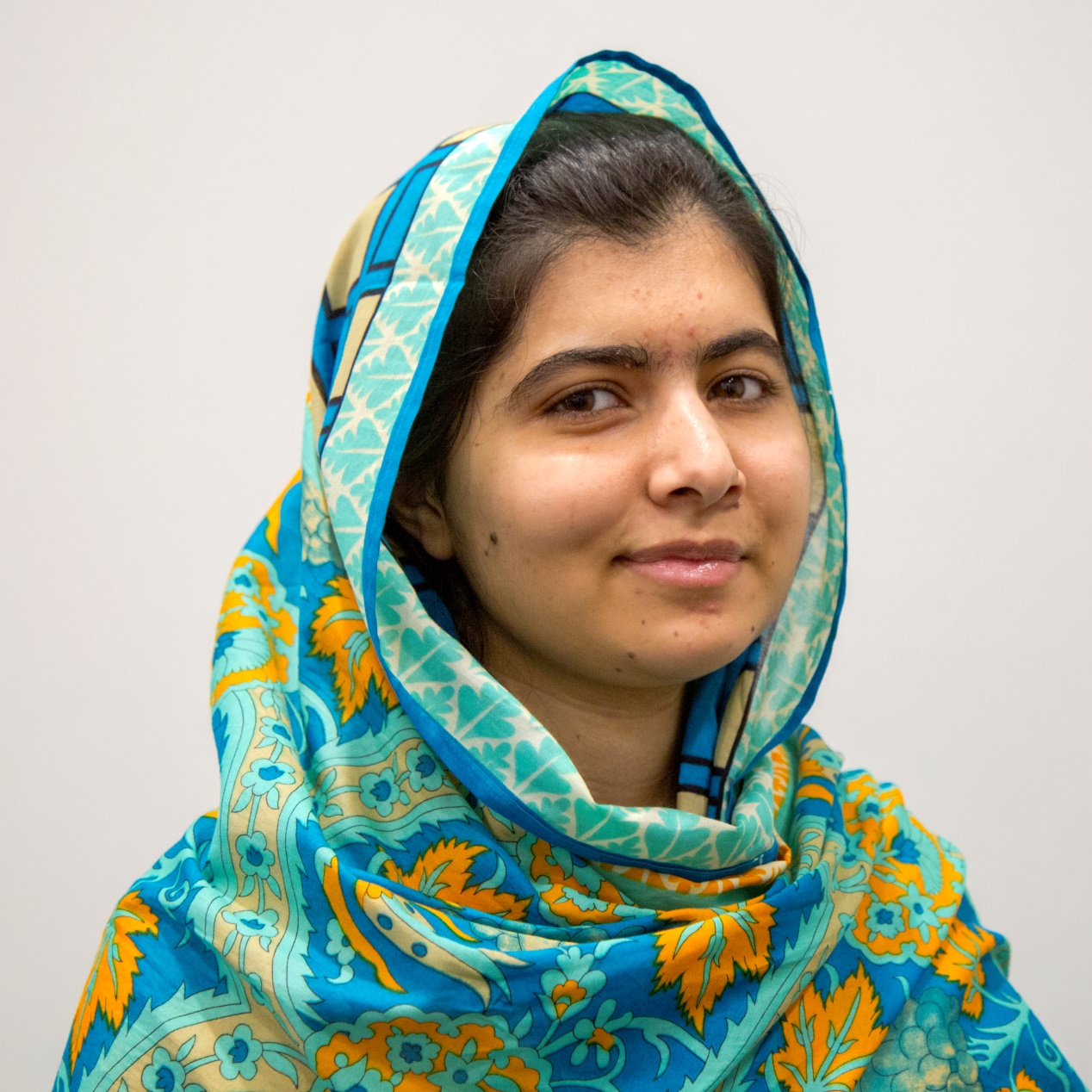 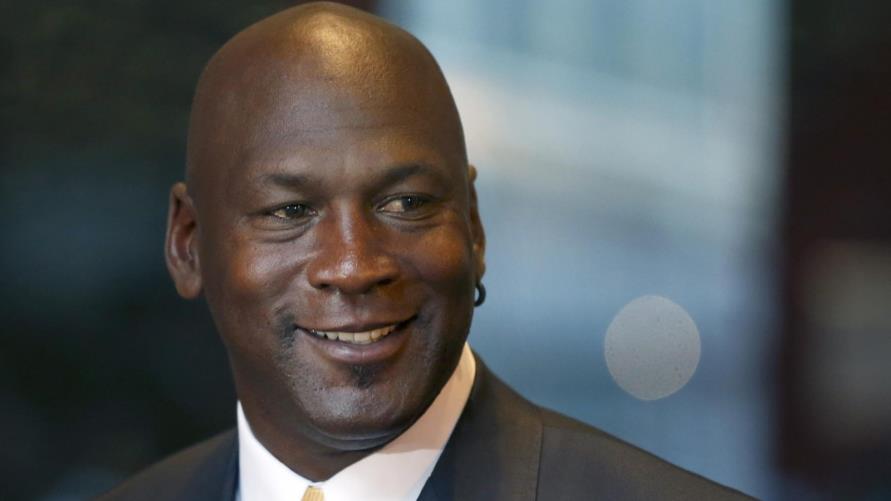 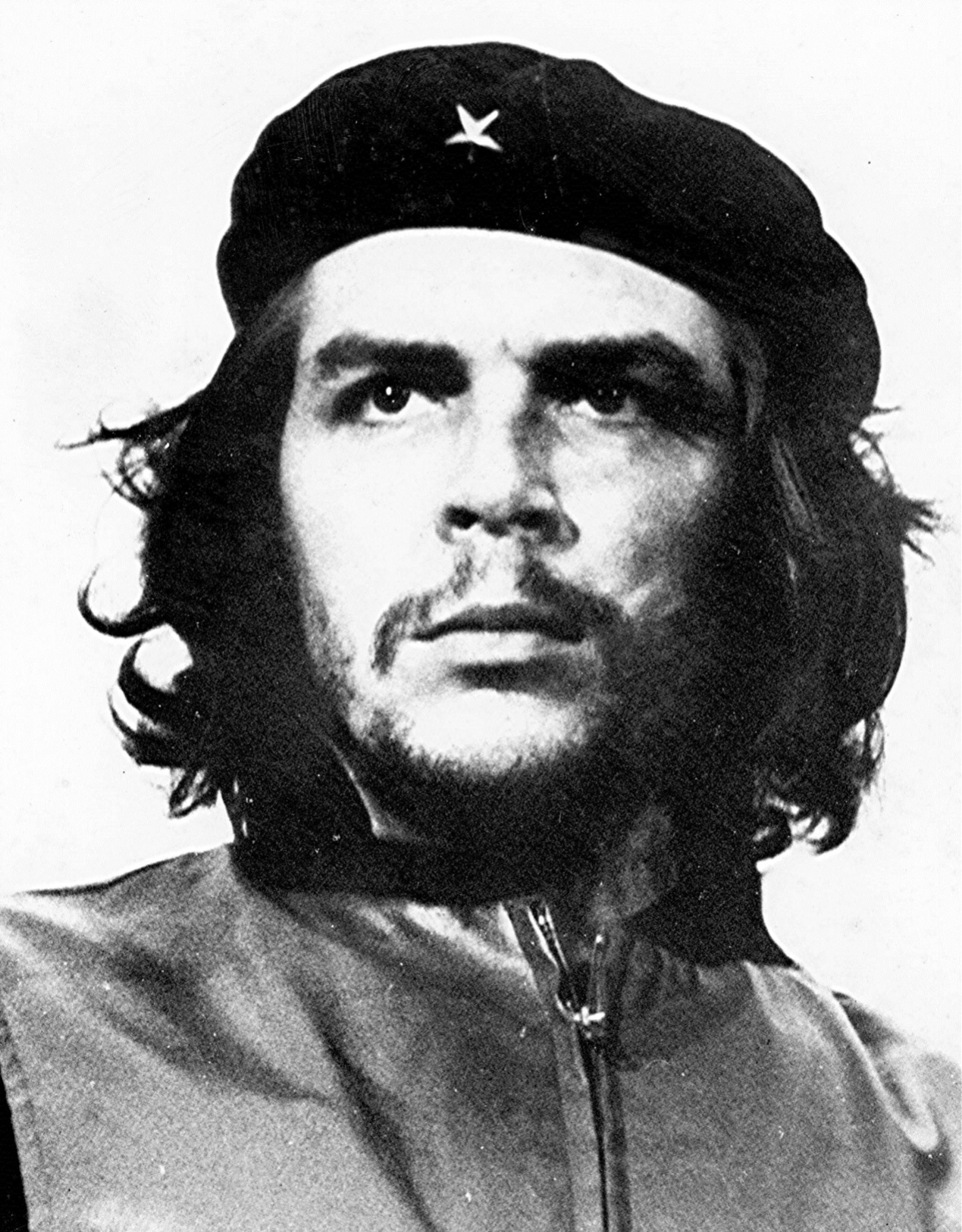 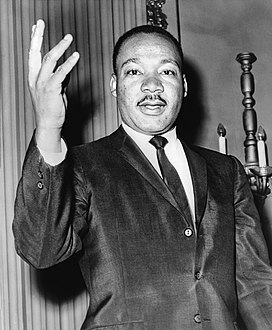 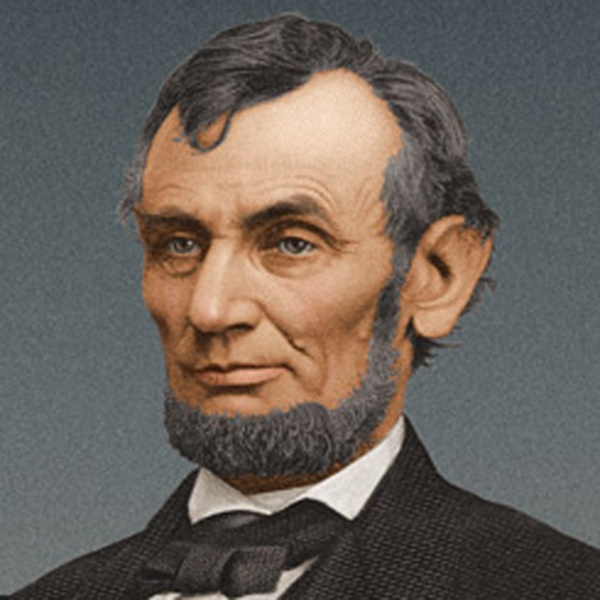 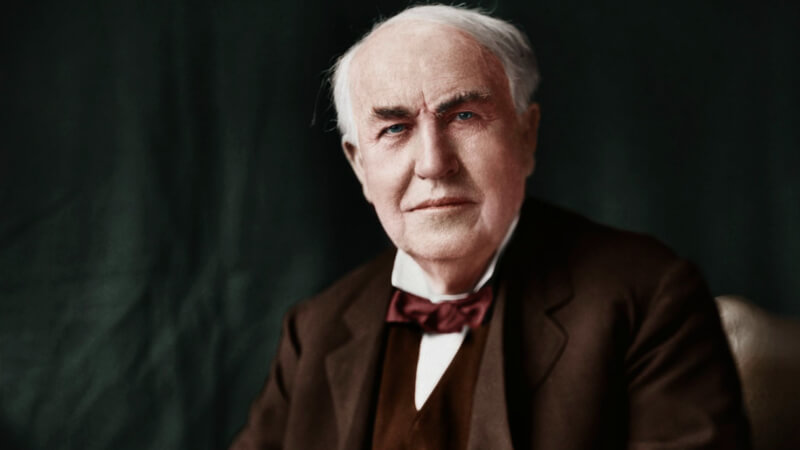 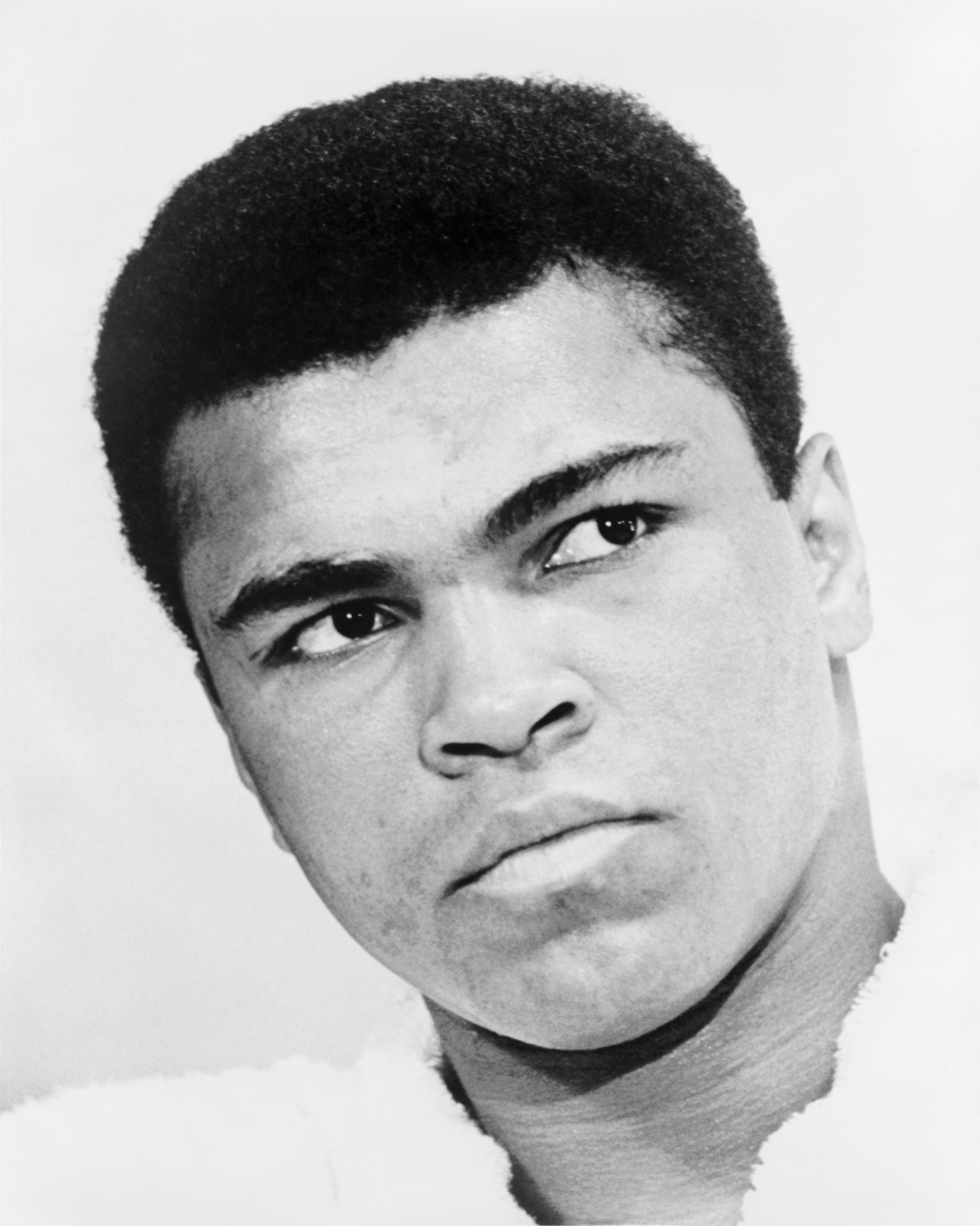 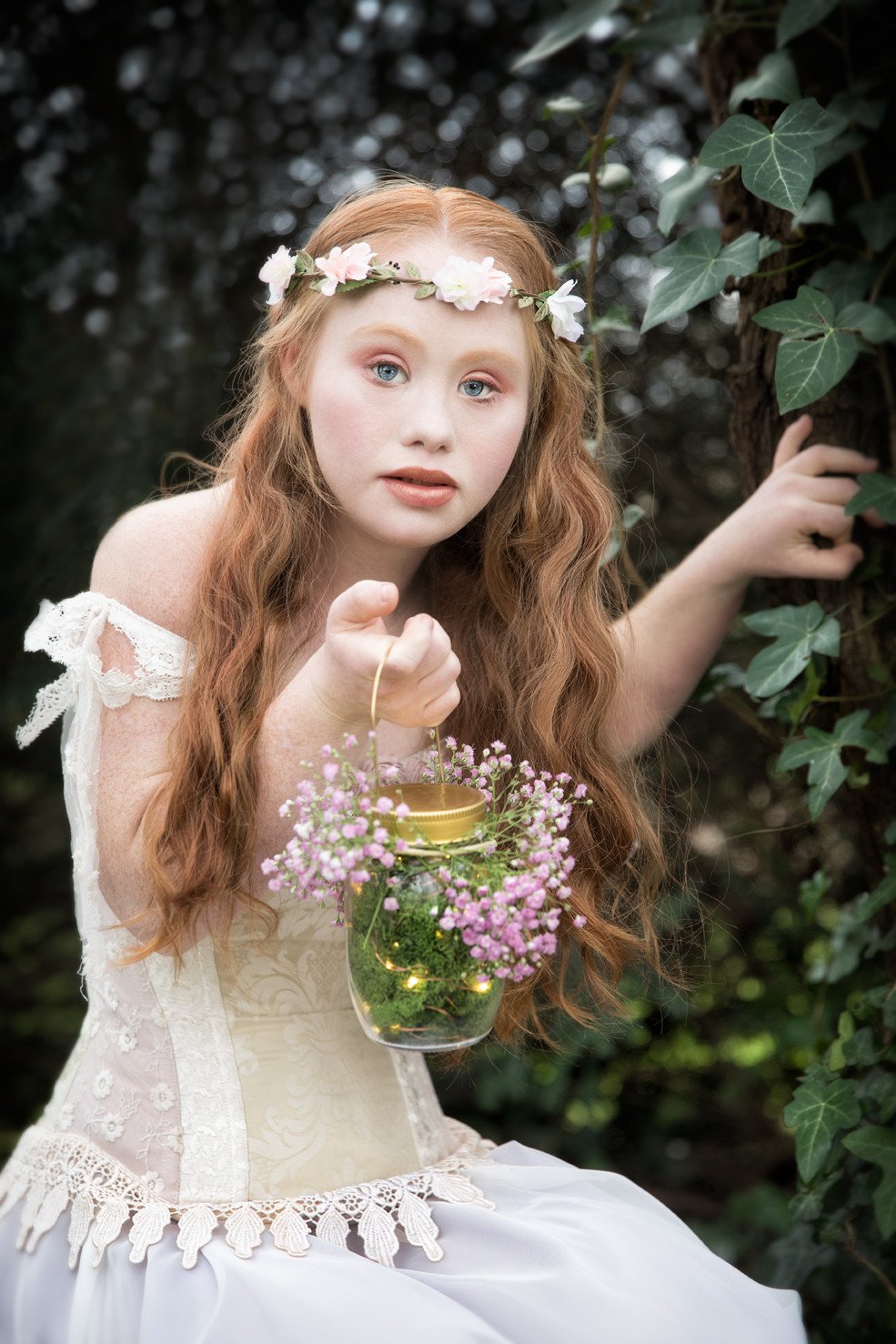 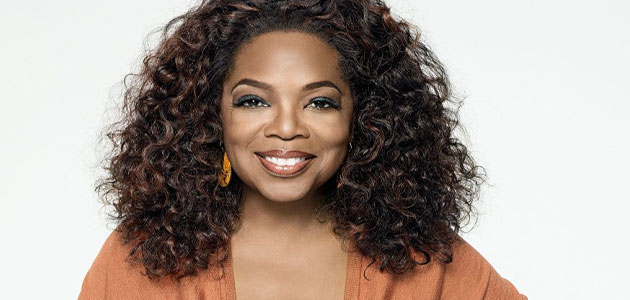 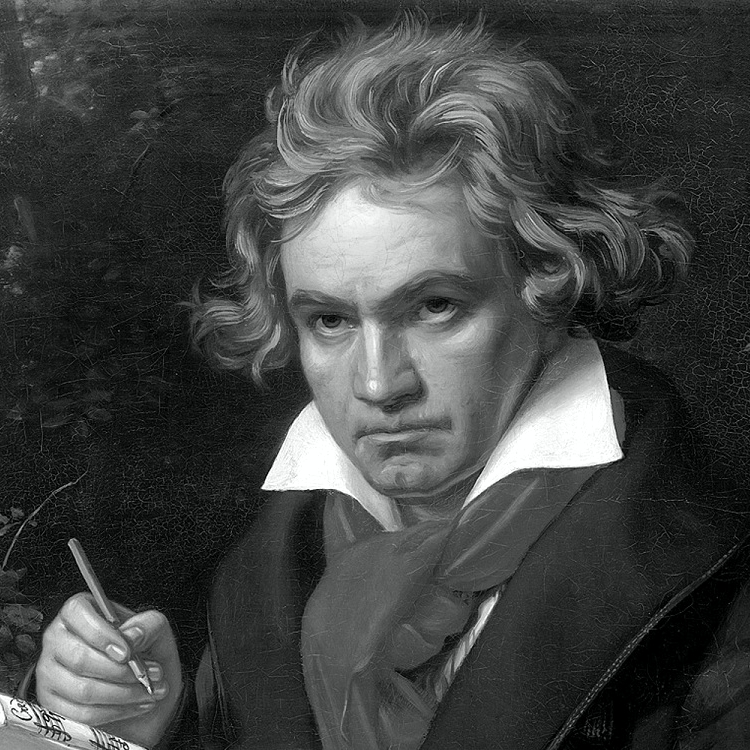 